Середня загальноосвітня школа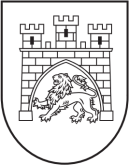 І-ІІІ ступенів №779024, Львів, вул. Б.Хмельницького, 132, тел.: (032) 252 20 06e-mail: lviv_shkola7@ukr.net;  http://school7.lviv.sch.in.ua                                                             Директору департаменту освіти                                                                      і науки Львівської обласної державної                                                                       адміністрації                                                                     Л.МандзійНа  Ваш лист від 27.11.2017 року №04-08/4163 подаємо інформацію за формою:Додатково повідомляємо, що інформація про відкриті вакансії педагогічних працівників розміщується на офіційному сайті школи.Директор школи                                                        С.Коньковаентів, які не підлягають передачі архівним установам, документи списуються комісією загальноосвітнього навчального закладу з проведення  експертизи  цінності  документів, яку призначає керівник навчального закладу. На списану документацію експертна комісія складає відповідний акт. Списана документація знищується.Ел. поtanichkabaschuk@gmail.comНадіслати повідомлення · ЩеДосвід роботиВиховательз 08.2017 по 10.2017 (2 місяці)
Приватний дитячий садок «Еліт-М», Одеса (освіта)Виховательз 01.2016 по 08.2017 (1 рік 7 місяців)
КЗО ДНЗ (ясла-садок) №378, Дніпро (Дніпропетровськ) (освіта)ОсвітаКам'янець-Подільський національний університет ім. І. ОгієнкаФакультет корекційної та соціальної педагогіки і психології, спеціальність Соціальна педагогіка (спеціалізація Соціально-психологічна реабілітація) спеціалізацією «Людина і світ»., Кам'янець-ПодільськийВища, з 09.2010 по 06.2015 (4 роки 9 місяців)Професійні навичкиНавички роботи з комп’ютером
упевнений користувач ПК (MS Office, Outlook Еxpress, Internet)Додаткова інформаціяЗнання мов:
українська – рідна; 
російська – вільно; 
німецька – зі словником.
 
Знання та навички:
знання дошкільної педагогіки, дитячої психології, вікової фізіології;
вміння працювати з дітьми;
володіння методами, засобами і формами роботи для здійснення навчально-виховного процесу;
планування навчально-виховної роботи відповідно до вимог навчальних планів і програм;
організація дітей у різних видах діяльності (ігровій, навчальній, побутовій, трудовій, образотворчій, та ін..);
 
Особисті якості:
Комунікабельність, відповідальність, цілеспрямованість, пунктуальність, уважність, ввічливість, емпатійність, порядність, наполегливість, терплячість; 
без шкідливих звичок; 
бажання відкривати для себе нові можливості для саморозвитку;
працювати на результат.

 
Інтереси та захоплення
Художня література, домашні тварини, спорт.
 28.11.2017№225На № ____від_________№ з/пНазва закладу освіти, адреса, телефонАдреса офіційного сайту закладу освітиП.І.П. керівника та заступника керівникаВакансія ( предмет)Навантаження (кількість годин, ставок)СЗШ №7вул. Б.Хмельницького, 132тел. 2522006http://school7.lviv.sch.in.uaКонькова Світлана Петрівна – директор школиВчитель зарубіжної літератури8 год.СЗШ №7вул. Б.Хмельницького, 132тел. 2522006http://school7.lviv.sch.in.uaКузьміч Олена Анатоліївна – заступник директора з навчально-виховної роботи   вчитель трудового навчання ( хлопці) + образотворче мистецтво - 21 год.21 год.СЗШ №7вул. Б.Хмельницького, 132тел. 2522006http://school7.lviv.sch.in.uaБешко Галина Олексіївна – заступник директора з навчально виховної роботиВихователь ГПД1 ст.